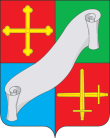             В соответствии с постановлением администрации Дзержинского района от 14.08.2013 № 1931 «Об утверждении  Порядка принятия решения о разработке муниципальных программ муниципального района «Дзержинский район», их формирования и реализации и Порядка проведения оценки эффективности реализации муниципальных программ муниципального района «Дзержинский район»             П О С Т А Н О В Л Я Ю:            1. Внести изменения в муниципальную программу «Реализация информационной политики и развития средств массовой информации муниципального района «Дзержинский район» на 2017 – 2021 годы», утвержденную постановлением администрации 30.12.2016 г. № 1190, изложив приложение «Перечень программных мероприятий муниципальной программы   «Реализация информационной  политики  и  развития  средств  массовой информации  муниципального  района  «Дзержинский район» на 2017-2021 годы» в новой редакции (прилагается).            2.  Контроль  исполнения настоящего постановления  возложить на заместителя главы администрации А.В. Мареева.             3.  Постановление вступает в силу с момента его опубликования.Временно исполняющий обязанностиглавы администрации Дзержинского района			              В.В. ГрачёвПеречень программных  мероприятий муниципальной программы«Реализация информационной политики и развития средств массовой информации муниципального района«Дзержинский район» на 2017-2021 годы»                                                    КАЛУЖСКАЯ ОБЛАСТЬ                                                         АДМИНИСТРАЦИЯ                                       (исполнительно - распорядительный орган)                       МУНИЦИПАЛЬНОГО РАЙОНА «ДЗЕРЖИНСКИЙ РАЙОН»                                                    П О С Т А Н О В Л Е Н И Е                                                    КАЛУЖСКАЯ ОБЛАСТЬ                                                         АДМИНИСТРАЦИЯ                                       (исполнительно - распорядительный орган)                       МУНИЦИПАЛЬНОГО РАЙОНА «ДЗЕРЖИНСКИЙ РАЙОН»                                                    П О С Т А Н О В Л Е Н И Е                                                    КАЛУЖСКАЯ ОБЛАСТЬ                                                         АДМИНИСТРАЦИЯ                                       (исполнительно - распорядительный орган)                       МУНИЦИПАЛЬНОГО РАЙОНА «ДЗЕРЖИНСКИЙ РАЙОН»                                                    П О С Т А Н О В Л Е Н И Е«25» декабря 2018г.                                г. Кондрово                                               №  1837«25» декабря 2018г.                                г. Кондрово                                               №  1837«25» декабря 2018г.                                г. Кондрово                                               №  1837О внесении изменений  в  муниципальную программу  «Реализация информационной  политики и развития средств массовой информации   муниципального  района «Дзержинский район» на 2017-2021 годы»утвержденную постановлением администрации  от 30.12.2016г. № 1190О внесении изменений  в  муниципальную программу  «Реализация информационной  политики и развития средств массовой информации   муниципального  района «Дзержинский район» на 2017-2021 годы»утвержденную постановлением администрации  от 30.12.2016г. № 1190Приложение к постановлению администрацииДзержинского района от  25.12.2018 № 1837 Приложение к Программе «Реализация информационной политики и развития средств массовой информации  муниципального района «Дзержинский район» на   2017-2021 годы»  № п/пМероприятия по реализации программыИсточники финансированияСрок исполнения мероприятияВсего на 2017 – 2021 годы (тыс. руб.)Объем финансирования по годам
(тыс. руб.)Объем финансирования по годам
(тыс. руб.)Объем финансирования по годам
(тыс. руб.)Объем финансирования по годам
(тыс. руб.)Объем финансирования по годам
(тыс. руб.)Ответственный за выполнение мероприятия программыРезультаты выполнения мероприятий программы№ п/пМероприятия по реализации программыИсточники финансированияСрок исполнения мероприятияВсего на 2017 – 2021 годы (тыс. руб.)20172018201920202021Ответственный за выполнение мероприятия программыРезультаты выполнения мероприятий программы1234678910111213Итого2017-20217550,01510,01510,01510,01510,0 1510,01Освещение  деятельности органов местного самоуправления  Дзержинского муниципального района в печатных СМИ и на сайте печатного издания в сети «Интернет»Средства бюджета  муниципального района2017-20213000,0600550600   600600Отдел организационно-контрольной работы и взаимодействия с поселениями администрации, Отдел финансов администрации, Отдел культуры администрации, Отдел экономики администрации, Отдел имущества администрации.Постоянное обеспечение населения  муниципального района «Дзержинский район» качественной и достоверной информацией о деятельности органов местного самоуправления   в печатных средствах массовой информации2Освещение значимых событий о деятельности органов местного самоуправления   Дзержинского   района в электронных средствах массовой информации  (новостной видеоролик)Средства бюджета  муниципального района2017-2021   4280,0 856 930856 856856 Отдел организационно-контрольной работы и взаимодействия с поселениями администрации, Отдел финансов администрации, Отдел культуры администрации, Отдел экономики администрации, Отдел имущества администрации.Интерактивный канал  Постоянное обеспечение населения  муниципального района «Дзержинский район» качественной и достоверной информацией о деятельности органов местного самоуправления   в электронных средствах массовой информации2Освещение значимых событий о деятельности органов местного самоуправления   Дзержинского   района в электронных средствах массовой информации  (новостной видеоролик) Отдел организационно-контрольной работы и взаимодействия с поселениями администрации, Отдел финансов администрации, Отдел культуры администрации, Отдел экономики администрации, Отдел имущества администрации.Интерактивный канал  Постоянное обеспечение населения  муниципального района «Дзержинский район» качественной и достоверной информацией о деятельности органов местного самоуправления   в электронных средствах массовой информации3Обеспечение информационной открытости органов местного самоуправления муниципального района «Дзержинский район»  через официальный сайт.Средства бюджета  муниципального района2017-2021204-444 Отдел организационно-контрольной работы и взаимодействия с поселениями администрации,Постоянное обеспечение населения  муниципального района «Дзержинский район» качественной и достоверной информацией о деятельности органов местного самоуправления   в электронных средствах массовой информации4Освещение значимых событий о деятельности органов местного самоуправления   Дзержинского   района фильм о районеСредства бюджета  муниципального района2017-20212505030505050